FOUNDING PRINCIPALApplications invited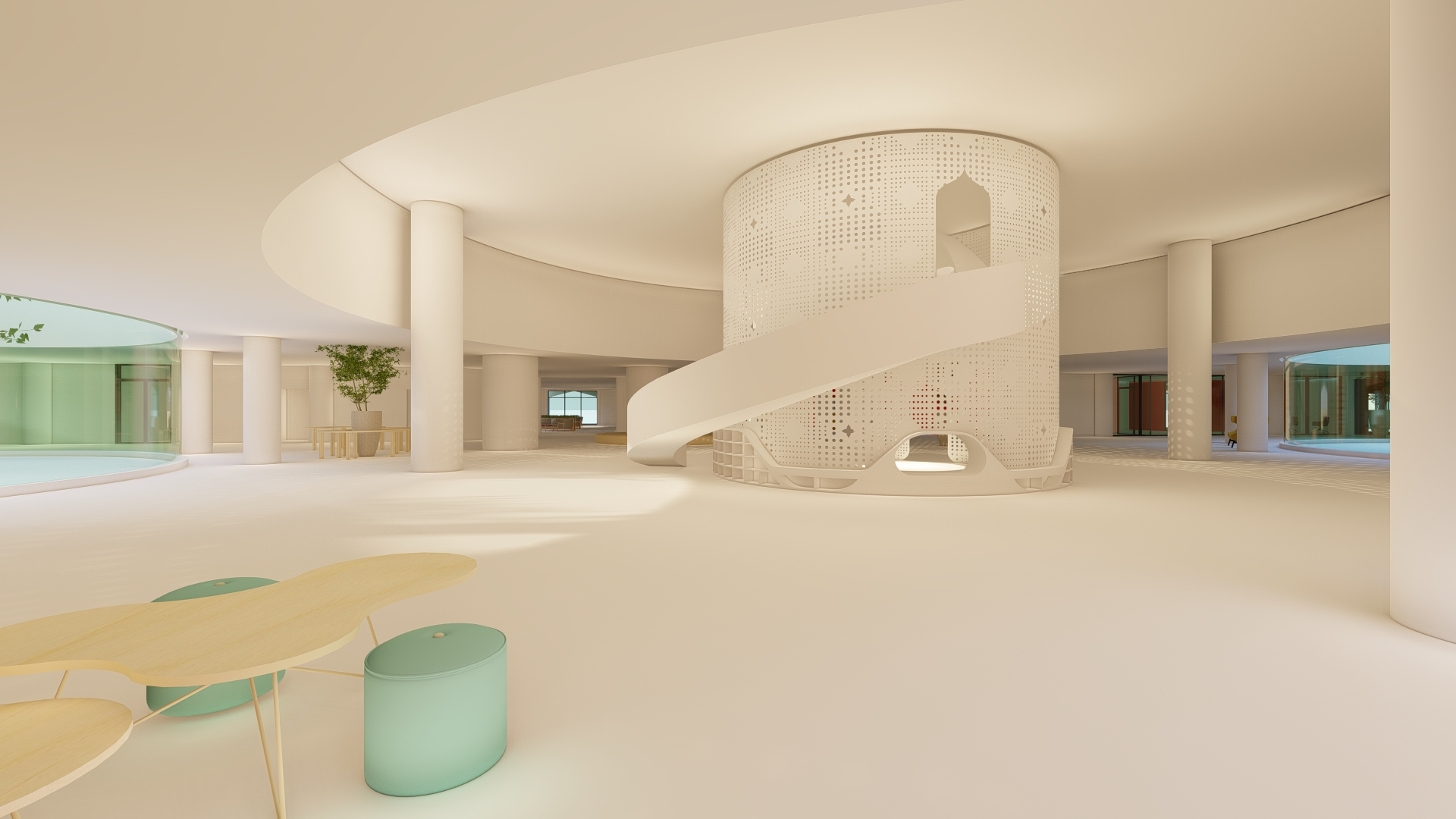 FOUNDING PRINCIPALRashid and Latifa School‘Inspiring Future Leaders’
Required for September 2022
The Board of Governors of Rashid and Latifa School (RLS) seek to appoint a
Founding PrincipalThis is a globally unique position for an inspirational and suitably qualified, successful and experienced school leader, who has the passion, drive and ambition to contribute and influence the education of the future leaders of Dubai within a unique and pioneering educational setting. The Founding Principal will inspire and lead the School Leadership Team. She or he will report to the CEO and the Board of Governors. It is highly likely that the Founding Principal will also be head of one of the school.If you are suitably experienced and motivated by this extraordinary opportunity to make a difference on the education world stage, please read on.The Appointment TimelineIf you meet the requirements for this position and are willing to wholeheartedly commit to the ambitious challenges offered by this position, we shall be delighted to receive your application.Should you wish to avail yourself of an informal discussion relating to this position, this can be arranged by appointment.Application procedure: A letter stating why you consider yourself to be a suitable candidate for this position accompanied A full C.V.A clear statement of your personal professional philosophy with a recent photograph 3 professional references and a character reference. Applications should be sent to RLSPrincipal@rsb.sch.ae by the due closing date.Closing date for applications:  Thursday 6th January 2022 (Midnight UAE time)The Founding Principal will be appointed for August 2022, to join the RLS Taskforce during the final 12-month build up to the opening of the school in September 2023.References may be called for at any stage after applications have been received.Long-listing of candidates will take place in early January 2022.Short-listed candidates will be invited to the school for a series of interviews, presentations and informal discussions at the beginning of February 2022.Subject to Board approval, we anticipate the offer of the position will be made by the end of February 2022. (This will be subject to later approval by the KHDA.)Remuneration and BenefitsAn all-inclusive highly competitive international package.Medical cover and visa for familyBusiness class flights annually for familyFree school places, if appropriate, at Rashid and Latifa SchoolA relocation package.